• • •• •Kupní smlouva č. 2o nákupu rostlinných produktů ze sklizně r. 2018(dle ustanovení §§ 2079 sž 2127 zák. č. 89/2012 Sb.)Dnešního dne, měsíce a roku uzavřeli1.    AGROSPOL Czech spol. s r.o., se sídlem   Borská 13, 301 00 Plzeň, IČ 46883347, DIČ CZ46883347,zaps. v obchodním rejstříku Krajského soudu v Plzni, oddíl C, vložka 2642, zast. na základě plné mocizmocněným zástupcem ing. Alena Levádále jen jako kupující,2. obchodní firma: sídlo: IČ: DIČLESY A RYBNÍKY MĚSTA.	ČEŠKÝCH BUDĚJOVIČ s'r.o,	® • • • • •J. HAŠKA '4		370 04 .časJ<é Budějovice. • • -DIČ: CZ251S4427zast. jednatelem     Ing. Karel Trůbl, Mgr. Daniel Hovorkadále jen jako prodávající?	"tuto kupní smlouvu, jejímž předmětem je závazek prodávajícího dodat kupujícímu níže specifikované rostlinné produkty (zboží) a převést na něho vlastnické právo k tomuto zboží a kupující se zavazuje zaplatit za dodané zboží prodávajícímu kupní cenu.Předmět plnění:SEMENO ŘEPKY OLEJNE, bez GMOPředmět plněni odpovídá udržitelnosti biomasy a jejího pěstování v rámci EU podle směrnice Evropského parlamentu a Rady 2009/28/ES, ze dne 23. dubna 2009 a návazných právních předpisů České republiky. Předmět plnění splňuje nařízením ES 183//2005 stanovení požadavků na hygienu krmiv.&&Množství: Kupní cena:Místo a čas plnění: Jakost: Kvalita: Platba:Reklamace:Smluvní pokuta:GDPR:40 tun.. 9 400 Kč/l t + příslušná sazba DPH, pokud zdanitelné plnění nespadá pod režim přenesení daňové povinnosti dle § 92f) zákona o dani z přidanéhodnoty/..., nejpozději do data  červenec 2018. .Korosecký dvůrvlhkost do 8 %, nečistoty do 2 %, příměsi do 2%bez plísně a cizích pachů, nesmí obsahovat živé ani mrtvé škůdceúhrada kupní ceny bude provedena kupujícím na základě daňového dokladu -konečné faktury, vystavené bezodkladně po dodání zboží, se splatností 60 dnů od vystavení faktury. Kupující si vyhrazuje právo provedení zápočtu vlastní splatné pohledávky za prodávajícím vůči vystavené faktuře dle této smlouvy.případné reklamace na zjištěné vady uplatní kupující vůči prodávajícímu podle rozboru provedeného u konečného příjemce akreditovaným kontrolním orgánem. Při nedodržení jakostních parametrů bude zboží vráceno prodávajícímu a prodávající uhradí veškeré vzniklé náklady s tím spojené.v případě nedodám zboží dle této smlouvy řádně a včas se prodávající zavazuje kupujícímu uhradit, vedle náhrady vzniklé škody, smluvní pokutu ve výši 25 %z celkového objemu sjednaného zboží k prodeji. Smluvní pokuta je splatná do 	dnů ode dne doručení výzvy kupujícího k jejímu zaplacení.v souvislosti s účinnosti zásad zpracování osobních údajů vydaných v souladu s nařízením EU 2016/679 o ochraně fyzických osob (GDPR) platným od 25. 5. 2018 uděluje strana kupující souhlas prodávajícímu se zpracováním osobních údajů.Přechod vlastnického práva ke zboží: dnem dodání zboží. Dokladem o dodání zboží je dodací list, vyplněný dle instrukcí zástupce kupujícího.Nedílnou součástí smlouvy je vlastní prohlášení k udržitelnosti biomasy a audit dodavatele řepky ISCC.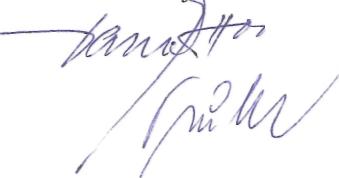 